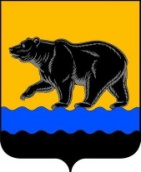 Администрация города НефтеюганскаДЕПАРТАМЕНТ ЖИЛИЩНО-КОММУНАЛЬНОГО ХОЗЯЙСТВА администрации города нефтеюганска ПРИКАЗ07.12.2015 										         № 165-нп г.НефтеюганскО внесении изменений в приказ департамента жилищно-коммунального хозяйства администрации города Нефтеюганска от 18.12.2014 № 244-нп «Об утверждении Положения о проведении капитального ремонта жилых помещений муниципального жилищного фонда города Нефтеюганска» В соответствии с постановлением Правительства Российской Федерации от 28.01.2006 № 47 «Об утверждении Положения о признании помещения жилым помещением, жилого помещения непригодным для проживания и многоквартирного дома аварийным и подлежащим сносу или реконструкции», решением Думы города Нефтеюганска от 25.03.2015 № 998 «Об утверждении Положения о порядке формирования, управления и распоряжения жилищным фондом, находящимся в собственности города Нефтеюганска», постановлением администрации города Нефтеюганска от 09.11.2015 № 1084-п «О межведомственной комиссии города Нефтеюганска по оценке жилых помещений жилищного фонда Российской Федерации, многоквартирных домов, находящихся в федеральной собственности, и муниципального жилищного фонда», в целях приведения муниципального правового акта в соответствие с законодательством Российской Федерации приказываю:1.Внести в приказ департамента жилищно-коммунального хозяйства администрации города Нефтеюганска от 18.12.2014 № 244-нп «Об утверждении Положения о проведении капитального ремонта жилых помещений муниципального жилищного фонда города Нефтеюганска» следующие изменения: в приложении к приказу:	1.1.Абзац 3 пункта 1.2 изложить в следующей редакции: «-решение Комиссии - решение в виде заключения, принимаемое межведомственной комиссией города Нефтеюганска по оценке жилых помещений жилищного фонда Российской Федерации, многоквартирных домов, находящихся в федеральной собственности, и муниципального жилищного фонда, предусмотренное пунктом 47 Положения о признании помещения жилым помещением, жилого помещения непригодным для проживания и многоквартирного дома аварийным и подлежащим сносу или реконструкции, утвержденного Постановлением Правительства Российской Федерации от 28.01. 2006 № 47.».1.2.В пункте 2.4 слова «межведомственной комиссией города Нефтеюганска по вопросам признания помещения жилым помещением, жилого помещения непригодным для проживания и многоквартирного дома аварийным и подлежащим сносу или реконструкции» заменить на слова «межведомственной комиссией города Нефтеюганска по оценке жилых помещений жилищного фонда Российской Федерации, многоквартирных домов, находящихся в федеральной собственности, и муниципального жилищного фонда». 1.3.Абзац 4 пункта 2.4 исключить.1.4.Абзац 2 пункта 2.5 изложить в следующей редакции: «-жилые помещения по заключению (предписанию) органов Государственного надзора (контроля) по вопросам, отнесенным к их компетенции, муниципального жилищного контроля и на основании решения суда;».2.Направить приказ главе города Н.Е.Цыбулько для обнародования (опубликования) и размещения на официальном сайте органов местного самоуправления города Нефтеюганска в сети Интернет.3.Приказ вступает в силу после его официального опубликования.	4.Контроль за выполнением приказа оставляю за собой.Директор  департамента                                                                          С.Е.Сериков